М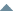 ИгрокР<Р±Р>РØОИ11Смирнова Ева777+1118887476732Соколенко Александра838+649026776723Шелайкина Ева683+927757085764Чернова Ирина614+12874273757185Ляпустина Дарья8917774.5756Кризская Ева724+397637324787Сандалова Полина776+1679278347128Золотова Василиса706+487547224779Краснухина Анастасия766+40806770472310Чакрян Алиса871742472211Христова Светлана83273247912Аминова Диана423+1165397333.571713Любимцева София8277713.571014Бондаренко София8127773.571115Ершова Анастасия735710371416Капустина Мария78075837417Лаптева Марина846-51795734372118Тимонина Елизавета709685371319Ильяшевич Майя723713372420Ярославлева Маргарита754690371521Ковалевская Кристина702791271922Рыбинская Мария648717272023Рычихина Ольга532-55477751171624Ковалевская Маргарита07